Publicado en Madrid el 18/05/2021 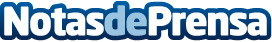 Primer musical online de educación emocional para niñosFresita El Musical, basado en el cuento 'La Fresita Que No Quería Ser Cupcake', presenta en formato online 12 episodios en los que de forma amena y dinámica a través de canciones de 7 décadas distintas, se invita a los niños a ser más felices y tomar mejores decisionesDatos de contacto:Sara Sovranowww.sarasovrano.com678723075Nota de prensa publicada en: https://www.notasdeprensa.es/primer-musical-online-de-educacion-emocional Categorias: Nacional Educación Literatura Entretenimiento E-Commerce Ocio para niños http://www.notasdeprensa.es